Отчет депутата по округу № 18за 4 квартал 2015 года (6 созыв)Тематика обращенийРабота в округеРабота в избирательном округе ведется по плану. Один раз в месяц проводится прием граждан в помещении ОКТУ по адресу ул. Юбилейная, 117. Депутат лично проводит встречи с избирателями. В течение четвертого квартала 2015 года прием граждан по личным вопросам проводился 3 раза, в общественную приемную обратились шесть человек. Обращения касались вопросов ЖКХ (ремонты в подъездах, плата за жилье и коммунальные услуги, ограждение придомовой территории), оказания помощи по организации работы частного детского сада, оказания материальной помощи. По всем вопросам была проведена консультация, определен порядок дальнейших действий. По  обращениям избирателей и по инициативе депутата был направлен 1 запрос в соответствующую организацию.Была оказана материальная помощь для организации и проведения культурно - массовых мероприятий в округе, в том числе Дня пожилого человека для ветеранов. Кроме того, были выделены средства на приобретение костюмов и подарков к Новому году для детских садов №№ 17, 38, 74, а также на празднование Нового года для ветеранов округа (20 человек). 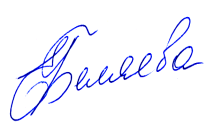 Е.Ю. Беляева, депутат Березниковской городской Думыпо округу № 18ПериодКол-во приемовКол-во обращенийИз них:ПериодКол-во приемовколлективныхличныхвыполненоПодготовлены запросыОстаются на контроле4 квартал3_641Тема:Количество обращений:Ремонты в доме и благоустройство придомовой территории (в т.ч. замена лифтов)1Плата за жилье и коммунальные услуги 1Ремонт дорог и межквартальных проездовОчистка дорог, проездов, придомовой территории от снега, грязи и т.д.Благоустройство городской территории, парки, скверы и т.д.Работа городского транспортаРабота муниципальных предприятий и учрежденийУстройство детей в учреждения образования (детские сады, школы, кружки, секции)Установка и ремонт детских и спортивных площадокРазвитие спорта, спортивных секций и объектовСоцпомощь и льготыРабота Думы и депутатовПрочие обращенияОграждение придомовой территории2Оказание помощи по организации работы частного детского сада1Оказание материальной помощи1